Sharples Primary School Curriculum Mapping Document Year 1 and 2 Cycle 1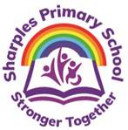 Week 1Week 2Week 2Week 3Week 3Week 4Week 4Week 5Week 6Autumn 1BlockHistory- How am I making history?History- How am I making history?History- How am I making history?History- How am I making history?History- How am I making history?Art- Drawing Make your mark?Art- Drawing Make your mark?Art- Drawing Make your mark?Art- Drawing Make your mark?Autumn 1ScienceYear 1 Seasonal ChangesYear 2 Animals including humans – minibeastsYear 1 Seasonal ChangesYear 2 Animals including humans – minibeastsYear 1 Seasonal ChangesYear 2 Animals including humans – minibeastsYear 1 Seasonal ChangesYear 2 Animals including humans – minibeastsYear 1 Seasonal ChangesYear 2 Animals including humans – minibeastsYear 1 Seasonal ChangesYear 2 Animals including humans – minibeastsYear 1 Seasonal ChangesYear 2 Animals including humans – minibeastsYear 1 Seasonal ChangesYear 2 Animals including humans – minibeastsYear 1 Seasonal ChangesYear 2 Animals including humans – minibeastsAutumn 1Computing x 1 hr a weekYear 1- Computing systems and networks improving mouse skillsOnline Safety- Using the Internet Safely. Year 2- Computing systems and network 1 What is a computer?Online Safety- What happens when I post online?Year 1- Computing systems and networks improving mouse skillsOnline Safety- Using the Internet Safely. Year 2- Computing systems and network 1 What is a computer?Online Safety- What happens when I post online?Year 1- Computing systems and networks improving mouse skillsOnline Safety- Using the Internet Safely. Year 2- Computing systems and network 1 What is a computer?Online Safety- What happens when I post online?Year 1- Computing systems and networks improving mouse skillsOnline Safety- Using the Internet Safely. Year 2- Computing systems and network 1 What is a computer?Online Safety- What happens when I post online?Year 1- Computing systems and networks improving mouse skillsOnline Safety- Using the Internet Safely. Year 2- Computing systems and network 1 What is a computer?Online Safety- What happens when I post online?Year 1- Computing systems and networks improving mouse skillsOnline Safety- Using the Internet Safely. Year 2- Computing systems and network 1 What is a computer?Online Safety- What happens when I post online?Year 1- Computing systems and networks improving mouse skillsOnline Safety- Using the Internet Safely. Year 2- Computing systems and network 1 What is a computer?Online Safety- What happens when I post online?Year 1- Computing systems and networks improving mouse skillsOnline Safety- Using the Internet Safely. Year 2- Computing systems and network 1 What is a computer?Online Safety- What happens when I post online?Year 1- Computing systems and networks improving mouse skillsOnline Safety- Using the Internet Safely. Year 2- Computing systems and network 1 What is a computer?Online Safety- What happens when I post online?Autumn 1Music x 1 lesson per weekYear 1- Musical vocabulary under the seaYear 2- West African Call and response songYear 1- Musical vocabulary under the seaYear 2- West African Call and response songYear 1- Musical vocabulary under the seaYear 2- West African Call and response songYear 1- Musical vocabulary under the seaYear 2- West African Call and response songYear 1- Musical vocabulary under the seaYear 2- West African Call and response songYear 1- Musical vocabulary under the seaYear 2- West African Call and response songYear 1- Musical vocabulary under the seaYear 2- West African Call and response songYear 1- Musical vocabulary under the seaYear 2- West African Call and response songYear 1- Musical vocabulary under the seaYear 2- West African Call and response songAutumn 1Pathways to Writing (4 weeks)/Poetry (2 weeks)Troll Swap by Leigh HodgkinsonOutcome - Fiction: focus on charactersTroll Swap by Leigh HodgkinsonOutcome - Fiction: focus on charactersTroll Swap by Leigh HodgkinsonOutcome - Fiction: focus on charactersTroll Swap by Leigh HodgkinsonOutcome - Fiction: focus on charactersTroll Swap by Leigh HodgkinsonOutcome - Fiction: focus on charactersTroll Swap by Leigh HodgkinsonOutcome - Fiction: focus on charactersZebra Question by Shel SiversteinOutcome – Riddles and list poemZebra Question by Shel SiversteinOutcome – Riddles and list poemZebra Question by Shel SiversteinOutcome – Riddles and list poemAutumn 1Reading Comprehension Year 1FriendshipFriendshipSeasideSeasideSeasideNatureNatureNatureThe Seasons (Autumn)Autumn 1Reading Comprehension Year 2SeasideSeasideSeasideSeasideNatureNatureNatureMartin Luther KingRosa ParksAutumn 1Power Maths Year 1Place ValuePlace ValuePlace ValuePlace ValuePlace ValuePlace ValuePlace ValuePlace ValueAddition and SubtractionAutumn 1Power Maths Year 2Place ValuePlace ValuePlace ValuePlace ValuePlace ValuePlace ValuePlace ValueAddition and SubtractionAddition and SubtractionAutumn 2BlockGeography- What is it like here?Geography- What is it like here?Geography- What is it like here?Geography- What is it like here?Geography- What is it like here?DT(Structures) Constructing a windmill 4 LessonsDT(Food) Smoothies 4 lessonsDT(Structures) Constructing a windmill 4 LessonsDT(Food) Smoothies 4 lessonsDT(Structures) Constructing a windmill 4 LessonsDT(Food) Smoothies 4 lessonsDT(Structures) Constructing a windmill 4 LessonsDT(Food) Smoothies 4 lessonsAutumn 2ScienceYear 1 Everyday materialsYear 2 Animals including humans – Habitats British WildlifeYear 1 Everyday materialsYear 2 Animals including humans – Habitats British WildlifeYear 1 Everyday materialsYear 2 Animals including humans – Habitats British WildlifeYear 1 Everyday materialsYear 2 Animals including humans – Habitats British WildlifeYear 1 Everyday materialsYear 2 Animals including humans – Habitats British WildlifeYear 1 Everyday materialsYear 2 Animals including humans – Habitats British WildlifeYear 1 Everyday materialsYear 2 Animals including humans – Habitats British WildlifeYear 1 Everyday materialsYear 2 Animals including humans – Habitats British WildlifeYear 1 Everyday materialsYear 2 Animals including humans – Habitats British WildlifeAutumn 2Computing x 1 hr a weekYear 1- Algorithms unplugged. Online Safety- Online emotions.Year 2- Algorithms and debugging. Online Safety- How do I keep my things safe online?Year 1- Algorithms unplugged. Online Safety- Online emotions.Year 2- Algorithms and debugging. Online Safety- How do I keep my things safe online?Year 1- Algorithms unplugged. Online Safety- Online emotions.Year 2- Algorithms and debugging. Online Safety- How do I keep my things safe online?Year 1- Algorithms unplugged. Online Safety- Online emotions.Year 2- Algorithms and debugging. Online Safety- How do I keep my things safe online?Year 1- Algorithms unplugged. Online Safety- Online emotions.Year 2- Algorithms and debugging. Online Safety- How do I keep my things safe online?Year 1- Algorithms unplugged. Online Safety- Online emotions.Year 2- Algorithms and debugging. Online Safety- How do I keep my things safe online?Year 1- Algorithms unplugged. Online Safety- Online emotions.Year 2- Algorithms and debugging. Online Safety- How do I keep my things safe online?Year 1- Algorithms unplugged. Online Safety- Online emotions.Year 2- Algorithms and debugging. Online Safety- How do I keep my things safe online?Year 1- Algorithms unplugged. Online Safety- Online emotions.Year 2- Algorithms and debugging. Online Safety- How do I keep my things safe online?Autumn 2Music x 1 lesson per weekYear 1- Pulse and rhythm all about meYear 2- Orchestral instruments Traditional Western StoriesYear 1- Pulse and rhythm all about meYear 2- Orchestral instruments Traditional Western StoriesYear 1- Pulse and rhythm all about meYear 2- Orchestral instruments Traditional Western StoriesYear 1- Pulse and rhythm all about meYear 2- Orchestral instruments Traditional Western StoriesYear 1- Pulse and rhythm all about meYear 2- Orchestral instruments Traditional Western StoriesYear 1- Pulse and rhythm all about meYear 2- Orchestral instruments Traditional Western StoriesYear 1- Pulse and rhythm all about meYear 2- Orchestral instruments Traditional Western StoriesYear 1- Pulse and rhythm all about meYear 2- Orchestral instruments Traditional Western StoriesYear 1- Pulse and rhythm all about meYear 2- Orchestral instruments Traditional Western StoriesAutumn 2Pathways to Writing (4 weeks)/Poetry (2 weeks)The Owl Who Was Afraid of the Dark by Jill ThompsonOutcome – Non-chronological reportThe Owl Who Was Afraid of the Dark by Jill ThompsonOutcome – Non-chronological reportThe Owl Who Was Afraid of the Dark by Jill ThompsonOutcome – Non-chronological reportThe Owl Who Was Afraid of the Dark by Jill ThompsonOutcome – Non-chronological reportThe Owl Who Was Afraid of the Dark by Jill ThompsonOutcome – Non-chronological reportThe Owl Who Was Afraid of the Dark by Jill ThompsonOutcome – Non-chronological reportThe Owl Who Was Afraid of the Dark by Jill ThompsonOutcome – Non-chronological reportThe Owl and the Pussycat by Edward LearOutcome – verses for a narrative poemThe Owl and the Pussycat by Edward LearOutcome – verses for a narrative poemAutumn 2Reading Comprehension Year 1The UKThe UKThe UKThe UKAnimalsAnimalsAnimalsAnimal StoriesChristmas StoriesAutumn 2Reading Comprehension Year 2The Gunpowder PlotThe Gunpowder PlotThe Gunpowder PlotThe Gunpowder PlotRemembrance DayRemembrance DayRemembrance DayGreat GrandadHorace the HedgehogAutumn 2Power Maths Year 1Addition and SubtractionAddition and SubtractionAddition and SubtractionAddition and SubtractionAddition and SubtractionAddition and SubtractionAddition and SubtractionGeometryConsolidationAutumn 2Power Maths Year 2Addition and SubtractionAddition and SubtractionAddition and SubtractionAddition and SubtractionAddition and SubtractionShapeShapeShapeShapeSpring 1BlockGeography- What is the weather like in the UK?Geography- What is the weather like in the UK?Geography- What is the weather like in the UK?Geography- What is the weather like in the UK?Geography- What is the weather like in the UK?History How did we learn to fly.History How did we learn to fly.History How did we learn to fly.History How did we learn to fly.Spring 1ScienceYear 1 Sensitive bodiesYear 2 Animals including humans –Uses of everyday materialsYear 1 Sensitive bodiesYear 2 Animals including humans –Uses of everyday materialsYear 1 Sensitive bodiesYear 2 Animals including humans –Uses of everyday materialsYear 1 Sensitive bodiesYear 2 Animals including humans –Uses of everyday materialsYear 1 Sensitive bodiesYear 2 Animals including humans –Uses of everyday materialsYear 1 Sensitive bodiesYear 2 Animals including humans –Uses of everyday materialsYear 1 Sensitive bodiesYear 2 Animals including humans –Uses of everyday materialsYear 1 Sensitive bodiesYear 2 Animals including humans –Uses of everyday materialsYear 1 Sensitive bodiesYear 2 Animals including humans –Uses of everyday materialsSpring 1Computing x 1 hr a weekYear 1- Rocket to the moon.Year 2- Word processingOnline Safety Day- Project Evolve.Year 1- Rocket to the moon.Year 2- Word processingOnline Safety Day- Project Evolve.Year 1- Rocket to the moon.Year 2- Word processingOnline Safety Day- Project Evolve.Year 1- Rocket to the moon.Year 2- Word processingOnline Safety Day- Project Evolve.Year 1- Rocket to the moon.Year 2- Word processingOnline Safety Day- Project Evolve.Year 1- Rocket to the moon.Year 2- Word processingOnline Safety Day- Project Evolve.Year 1- Rocket to the moon.Year 2- Word processingOnline Safety Day- Project Evolve.Year 1- Rocket to the moon.Year 2- Word processingOnline Safety Day- Project Evolve.Year 1- Rocket to the moon.Year 2- Word processingOnline Safety Day- Project Evolve.Spring 1Music x 1 lesson per weekYear 1- Classical music dynamic and tempo animalsYear 2- Musical meYear 1- Classical music dynamic and tempo animalsYear 2- Musical meYear 1- Classical music dynamic and tempo animalsYear 2- Musical meYear 1- Classical music dynamic and tempo animalsYear 2- Musical meYear 1- Classical music dynamic and tempo animalsYear 2- Musical meYear 1- Classical music dynamic and tempo animalsYear 2- Musical meYear 1- Classical music dynamic and tempo animalsYear 2- Musical meYear 1- Classical music dynamic and tempo animalsYear 2- Musical meYear 1- Classical music dynamic and tempo animalsYear 2- Musical meSpring 1Pathways to Writing (4 weeks)/Poetry (2 weeks)Dragon Machine by Helen WardOutcome – Fiction: adventure focusDragon Machine by Helen WardOutcome – Fiction: adventure focusDragon Machine by Helen WardOutcome – Fiction: adventure focusDragon Machine by Helen WardOutcome – Fiction: adventure focusDragon Machine by Helen WardOutcome – Fiction: adventure focusDragon Machine by Helen WardOutcome – Fiction: adventure focusDragon Machine by Helen WardOutcome – Fiction: adventure focusFrom a Railway Carriage by Robert Louis StevensonOutcome – Rhyming poemFrom a Railway Carriage by Robert Louis StevensonOutcome – Rhyming poemSpring 1Reading Comprehension Year 1The Seasons (Winter)The Seasons (Winter)My BodyMy BodyMy BodySpaceSpaceSpaceThe ExplorerSpring 1Reading Comprehension Year 2Fairy TalesFairy TalesFairy TalesFairy TalesThe Sword in the StoneThe Moon LandingsThe Moon LandingsThe Moon LandingsWalking on The MoonSpring 1Power Maths Year 1Place ValuePlace ValuePlace ValuePlace ValuePlace ValueAddition and SubtractionAddition and SubtractionAddition and SubtractionAddition and SubtractionSpring 1Power Maths Year 2MoneyMoneyMoneyMoneyMultiplication and DivisionMultiplication and DivisionMultiplication and DivisionMultiplication and DivisionMultiplication and DivisionSpring 2BlockArt Craft and design- Woven wonders?Art Craft and design- Woven wonders?Art Craft and design- Woven wonders?Art Craft and design- Woven wonders?Art Craft and design- Woven wonders?RE 1.6 Who is a Muslim and how do they live (Part 1)RE 1.6 Who is a Muslim and how do they live (Part 1)RE 1.6 Who is a Muslim and how do they live (Part 1)RE 1.6 Who is a Muslim and how do they live (Part 1)Spring 2ScienceYear 1 Comparing animalsYear 2 Life cycles and HealthYear 1 Comparing animalsYear 2 Life cycles and HealthYear 1 Comparing animalsYear 2 Life cycles and HealthYear 1 Comparing animalsYear 2 Life cycles and HealthYear 1 Comparing animalsYear 2 Life cycles and HealthYear 1 Comparing animalsYear 2 Life cycles and HealthYear 1 Comparing animalsYear 2 Life cycles and HealthYear 1 Comparing animalsYear 2 Life cycles and HealthYear 1 Comparing animalsYear 2 Life cycles and HealthSpring 2Computing x 1 hr a weekYear 1- BeebotsOnline Safety- Always be kind and considerate.Year 2- Scratch junior Online Safety- Who should I ask?Year 1- BeebotsOnline Safety- Always be kind and considerate.Year 2- Scratch junior Online Safety- Who should I ask?Year 1- BeebotsOnline Safety- Always be kind and considerate.Year 2- Scratch junior Online Safety- Who should I ask?Year 1- BeebotsOnline Safety- Always be kind and considerate.Year 2- Scratch junior Online Safety- Who should I ask?Year 1- BeebotsOnline Safety- Always be kind and considerate.Year 2- Scratch junior Online Safety- Who should I ask?Year 1- BeebotsOnline Safety- Always be kind and considerate.Year 2- Scratch junior Online Safety- Who should I ask?Year 1- BeebotsOnline Safety- Always be kind and considerate.Year 2- Scratch junior Online Safety- Who should I ask?Year 1- BeebotsOnline Safety- Always be kind and considerate.Year 2- Scratch junior Online Safety- Who should I ask?Year 1- BeebotsOnline Safety- Always be kind and considerate.Year 2- Scratch junior Online Safety- Who should I ask?Spring 2Music x 1 lesson per weekYear 1- Timbre and rhythmic patterns fairy talesYear 2- Dynamics Timbre, tempo and motifs SpaceYear 1- Timbre and rhythmic patterns fairy talesYear 2- Dynamics Timbre, tempo and motifs SpaceYear 1- Timbre and rhythmic patterns fairy talesYear 2- Dynamics Timbre, tempo and motifs SpaceYear 1- Timbre and rhythmic patterns fairy talesYear 2- Dynamics Timbre, tempo and motifs SpaceYear 1- Timbre and rhythmic patterns fairy talesYear 2- Dynamics Timbre, tempo and motifs SpaceYear 1- Timbre and rhythmic patterns fairy talesYear 2- Dynamics Timbre, tempo and motifs SpaceYear 1- Timbre and rhythmic patterns fairy talesYear 2- Dynamics Timbre, tempo and motifs SpaceYear 1- Timbre and rhythmic patterns fairy talesYear 2- Dynamics Timbre, tempo and motifs SpaceYear 1- Timbre and rhythmic patterns fairy talesYear 2- Dynamics Timbre, tempo and motifs SpaceSpring 2Pathways to Writing (4 weeks)/Poetry (2 weeks)The Curious case of the Missing mammoth by Ellie HattieOutcome – Fiction: adventure story based on the structure of the textThe Curious case of the Missing mammoth by Ellie HattieOutcome – Fiction: adventure story based on the structure of the textThe Curious case of the Missing mammoth by Ellie HattieOutcome – Fiction: adventure story based on the structure of the textThe Curious case of the Missing mammoth by Ellie HattieOutcome – Fiction: adventure story based on the structure of the textThe Curious case of the Missing mammoth by Ellie HattieOutcome – Fiction: adventure story based on the structure of the textThe Curious case of the Missing mammoth by Ellie HattieOutcome – Fiction: adventure story based on the structure of the textThe Curious case of the Missing mammoth by Ellie HattieOutcome – Fiction: adventure story based on the structure of the textAt the Zoo by W.M. ThackerayOutcome – a list poemAt the Zoo by W.M. ThackerayOutcome – a list poemSpring 2Reading Comprehension Year 1Gardens and PlantsGardens and PlantsGardens and PlantsGardens and PlantsThe Seasons (Spring)WeatherWeatherRefugeesRefugeesSpring 2Reading Comprehension Year 2Famous ArtistsFamous ArtistsFamous ArtistsFamous ArtistsGrowing PlantsHoly BooksHoly BooksSpecial BooksSpecial BooksSpring 2Power Maths Year 1Place ValuePlace ValuePlace ValuePlace ValueLength and HeightLength and HeightLength and HeightMass and VolumeMass and VolumeSpring 2Power Maths Year 2Multiplication and DivisionMultiplication and DivisionLength and HeightLength and HeightLength and HeightMass, Capacity and TemperatureMass, Capacity and TemperatureMass, Capacity and TemperatureMass, Capacity and TemperatureSummer 1BlockGeography- What can you see at the coast?Geography- What can you see at the coast?Geography- What can you see at the coast?Geography- What can you see at the coast?Geography- What can you see at the coast?History- How was school different in the past?History- How was school different in the past?History- How was school different in the past?History- How was school different in the past?Summer 1ScienceYear 1 Introduction to plantsYear 2 Plant GrowthYear 1 Introduction to plantsYear 2 Plant GrowthYear 1 Introduction to plantsYear 2 Plant GrowthYear 1 Introduction to plantsYear 2 Plant GrowthYear 1 Introduction to plantsYear 2 Plant GrowthYear 1 Introduction to plantsYear 2 Plant GrowthYear 1 Introduction to plantsYear 2 Plant GrowthYear 1 Introduction to plantsYear 2 Plant GrowthYear 1 Introduction to plantsYear 2 Plant GrowthSummer 1Computing x 1 hr a weekYear 1- Digital imageryOnline Safety- Posting and sharing online.Year 2- Stop motionOnline Safety- It’s my choice.Year 1- Digital imageryOnline Safety- Posting and sharing online.Year 2- Stop motionOnline Safety- It’s my choice.Year 1- Digital imageryOnline Safety- Posting and sharing online.Year 2- Stop motionOnline Safety- It’s my choice.Year 1- Digital imageryOnline Safety- Posting and sharing online.Year 2- Stop motionOnline Safety- It’s my choice.Year 1- Digital imageryOnline Safety- Posting and sharing online.Year 2- Stop motionOnline Safety- It’s my choice.Year 1- Digital imageryOnline Safety- Posting and sharing online.Year 2- Stop motionOnline Safety- It’s my choice.Year 1- Digital imageryOnline Safety- Posting and sharing online.Year 2- Stop motionOnline Safety- It’s my choice.Year 1- Digital imageryOnline Safety- Posting and sharing online.Year 2- Stop motionOnline Safety- It’s my choice.Year 1- Digital imageryOnline Safety- Posting and sharing online.Year 2- Stop motionOnline Safety- It’s my choice.Summer 1Music x 1 lesson per weekYear 1- Pitch and tempo superheroesYear 2- On this island British Songs and soundsYear 1- Pitch and tempo superheroesYear 2- On this island British Songs and soundsYear 1- Pitch and tempo superheroesYear 2- On this island British Songs and soundsYear 1- Pitch and tempo superheroesYear 2- On this island British Songs and soundsYear 1- Pitch and tempo superheroesYear 2- On this island British Songs and soundsYear 1- Pitch and tempo superheroesYear 2- On this island British Songs and soundsYear 1- Pitch and tempo superheroesYear 2- On this island British Songs and soundsYear 1- Pitch and tempo superheroesYear 2- On this island British Songs and soundsYear 1- Pitch and tempo superheroesYear 2- On this island British Songs and soundsSummer 1Pathways to Writing (4 weeks)/Poetry (2 weeks)The last Wolf by Minnie GreyOutcome – letter: letter in roleThe last Wolf by Minnie GreyOutcome – letter: letter in roleThe last Wolf by Minnie GreyOutcome – letter: letter in roleThe last Wolf by Minnie GreyOutcome – letter: letter in roleThe last Wolf by Minnie GreyOutcome – letter: letter in roleThe last Wolf by Minnie GreyOutcome – letter: letter in roleThe last Wolf by Minnie GreyOutcome – letter: letter in roleFather and I in the Woods by David McCordOutcome – shape poemFather and I in the Woods by David McCordOutcome – shape poemSummer 1Reading Comprehension Year 1The TitanicThe TitanicThe Earth -Hot Places and Cold PlacesThe Earth -Hot Places and Cold PlacesGrowingGrowingGrowingAdventure StoriesAdventure StoriesSummer 1Reading Comprehension Year 2Hot and cold placesHot and cold placesHot and cold placesHot and cold placesGoing on SafariTraditional Tales around the WorldTraditional Tales around the WorldTraditional Tales around the WorldGrowing PlantsSummer 1Power Maths Year 1Multiplication and DivisionMultiplication and DivisionMultiplication and DivisionMultiplication and DivisionMultiplication and DivisionFractionsFractionsFractionsPosition and DirectionSummer 1Power Maths Year 2FractionsFractionsFractionsFractionsFractionsTimeTimeTimeTimeSummer 2BlockDT Mechanisms Making a moving story book 4 lessonsDT Textiles PuppetsDT Mechanisms Making a moving story book 4 lessonsDT Textiles PuppetsDT Mechanisms Making a moving story book 4 lessonsDT Textiles PuppetsDT Mechanisms Making a moving story book 4 lessonsDT Textiles PuppetsDT Mechanisms Making a moving story book 4 lessonsDT Textiles PuppetsRE 1.7 Who is Jewish and how do they live? (Part 1)RE 1.7 Who is Jewish and how do they live? (Part 1)RE 1.7 Who is Jewish and how do they live? (Part 1)RE 1.7 Who is Jewish and how do they live? (Part 1)Summer 2ScienceYear 1 Making connectionsYear 2 Making connectionsYear 1 Making connectionsYear 2 Making connectionsYear 1 Making connectionsYear 2 Making connectionsYear 1 Making connectionsYear 2 Making connectionsYear 1 Making connectionsYear 2 Making connectionsYear 1 Making connectionsYear 2 Making connectionsYear 1 Making connectionsYear 2 Making connectionsYear 1 Making connectionsYear 2 Making connectionsYear 1 Making connectionsYear 2 Making connectionsSummer 2Computing x 1 hr a weekYear 1- Introduction to dataOnline Safety- Project Evolve: Copyright and Ownership.Year 2- International space station.Online Safety- Is it true?Year 1- Introduction to dataOnline Safety- Project Evolve: Copyright and Ownership.Year 2- International space station.Online Safety- Is it true?Year 1- Introduction to dataOnline Safety- Project Evolve: Copyright and Ownership.Year 2- International space station.Online Safety- Is it true?Year 1- Introduction to dataOnline Safety- Project Evolve: Copyright and Ownership.Year 2- International space station.Online Safety- Is it true?Year 1- Introduction to dataOnline Safety- Project Evolve: Copyright and Ownership.Year 2- International space station.Online Safety- Is it true?Year 1- Introduction to dataOnline Safety- Project Evolve: Copyright and Ownership.Year 2- International space station.Online Safety- Is it true?Year 1- Introduction to dataOnline Safety- Project Evolve: Copyright and Ownership.Year 2- International space station.Online Safety- Is it true?Year 1- Introduction to dataOnline Safety- Project Evolve: Copyright and Ownership.Year 2- International space station.Online Safety- Is it true?Year 1- Introduction to dataOnline Safety- Project Evolve: Copyright and Ownership.Year 2- International space station.Online Safety- Is it true?Summer 2Music x 1 lesson per weekYear 1- Vocal and body sounds by the seaYear 2- Myths and LegendsYear 1- Vocal and body sounds by the seaYear 2- Myths and LegendsYear 1- Vocal and body sounds by the seaYear 2- Myths and LegendsYear 1- Vocal and body sounds by the seaYear 2- Myths and LegendsYear 1- Vocal and body sounds by the seaYear 2- Myths and LegendsYear 1- Vocal and body sounds by the seaYear 2- Myths and LegendsYear 1- Vocal and body sounds by the seaYear 2- Myths and LegendsYear 1- Vocal and body sounds by the seaYear 2- Myths and LegendsYear 1- Vocal and body sounds by the seaYear 2- Myths and LegendsSummer 2Pathways to Writing (4 weeks)/Poetry (2 weeks)Grandad’s Secret Giant by David LitchfieldOutcome – Fiction: moral focusGrandad’s Secret Giant by David LitchfieldOutcome – Fiction: moral focusGrandad’s Secret Giant by David LitchfieldOutcome – Fiction: moral focusGrandad’s Secret Giant by David LitchfieldOutcome – Fiction: moral focusGrandad’s Secret Giant by David LitchfieldOutcome – Fiction: moral focusGrandad’s Secret Giant by David LitchfieldOutcome – Fiction: moral focusGrandad’s Secret Giant by David LitchfieldOutcome – Fiction: moral focusFox by Kathy Henderson Outcome – Descriptive poemFox by Kathy Henderson Outcome – Descriptive poemSummer 2Reading Comprehension Year 1The SeasonsThe SeasonsThe Seasons (Summer)The Seasons (Summer)FoodFoodFoodTraditional TalesTraditional TalesSummer 2Reading Comprehension Year 2Where does our food come from?Where does our food come from?Where does our food come from?Where does our food come from?Fairy TalesFairy TalesFairy TalesFestivalsFestivalsSummer 2Power Maths Year 1Place ValuePlace ValuePlace ValuePlace ValueMoneyTimeTimeTimeConsolidationSummer 2Power Maths Year 2StatisticsStatisticsStatisticsStatisticsPosition and DirectionPosition and DirectionPosition and DirectionConsolidationConsolidation